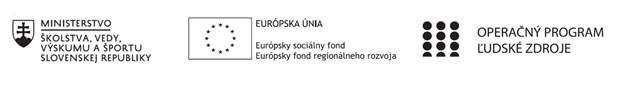 Správa o činnosti pedagogického klubu Prioritná osVzdelávanieŠpecifický cieľ1.1.1 Zvýšiť inkluzívnosť a rovnaký prístup ku kvalitnému vzdelávaniu a zlepšiť výsledky a kompetencie detí a žiakovPrijímateľSúkromná základná škola, Dneperská 1, KošiceNázov projektuNielen doučovanie ale „daco vecej“Kód projektu  ITMS2014+312011R043Názov pedagogického klubu Pedagogický klub učiteľov prírodovedných predmetovDátum stretnutia  pedagogického klubu22.09.2020Miesto stretnutia  pedagogického klubuUčebňa informatikyMeno koordinátora pedagogického klubuMgr. Jana SabolováOdkaz na webové sídlo zverejnenej správywww.dneperska.sk/szsprojekt2019Manažérske zhrnutie:Anotácia:Cieľom zasadnutia klubu  je: Pripraviť zoznam zákonitostí a javov pre aktuálny ročník biológie Kľúčové slová: projekt, klub učiteľov prírodovedných predmetov,   zoznam zákonitostí a javov pre aktuálny ročník biológieHlavné body, témy stretnutia, zhrnutie priebehu stretnutia: Program stretnutiaÚvodPostup prípravy na tematické aktivity učebnej činnosti DiskusiaZáverK bodu 1:Zasadnutie  klubu učiteľov prírodovedných predmetov  sa uskutočnilo 22.09.2020  v učebni informatiky SZŠ  Dneperská1  Košice. V úvode  stretnutia Mgr. Jana Sabolová privítala  prítomných členov klubu i pozvaného hosťa  a oboznámila ich s jeho programom. Pozvaným hosťom stretnutia bol RNDr. Dušan Bosák.             K bodu 2:Podľa plánu práce klubu jeho  zasadnutie  bolo oboznámené s postupom prípravy na tematické aktivity učebnej činnosti v biológii.K bodu 3:Prítomní členovia  klubu  diskutovali o príprave zoznamu zákonitostí a javov pre aktuálny ročník – deviaty v biológii.  V druhej časti prítomní  opísali, zhodnotili  a zovšeobecnili svoje skúsenosti  s uvedenou problematikou.             K bodu 4:              V závere stretnutia prítomní prijali závery - uznesenie klubu.               Mgr. Jana Sabolová     poďakovala  prítomným za účasť a výmenu informácií. Závery a odporúčania:Uznesenie:Členovia  pedagogického klubu učiteľov prírodovedných predmetov: vzali na vedomie:informácie o problematike prípravy zoznamu  zákonitostí a javov  pre deviaty ročník  biológie;závery diskusie  o problematike prípravy zoznamu  zákonitostí a javov  pre deviaty ročník  biológie.Vypracoval (meno, priezvisko)Mgr. Jana SabolováDátum22.09.2020PodpisSchválil (meno, priezvisko)RNDr. Miriam Melišová-ČugováDátum30.09.2020Podpis